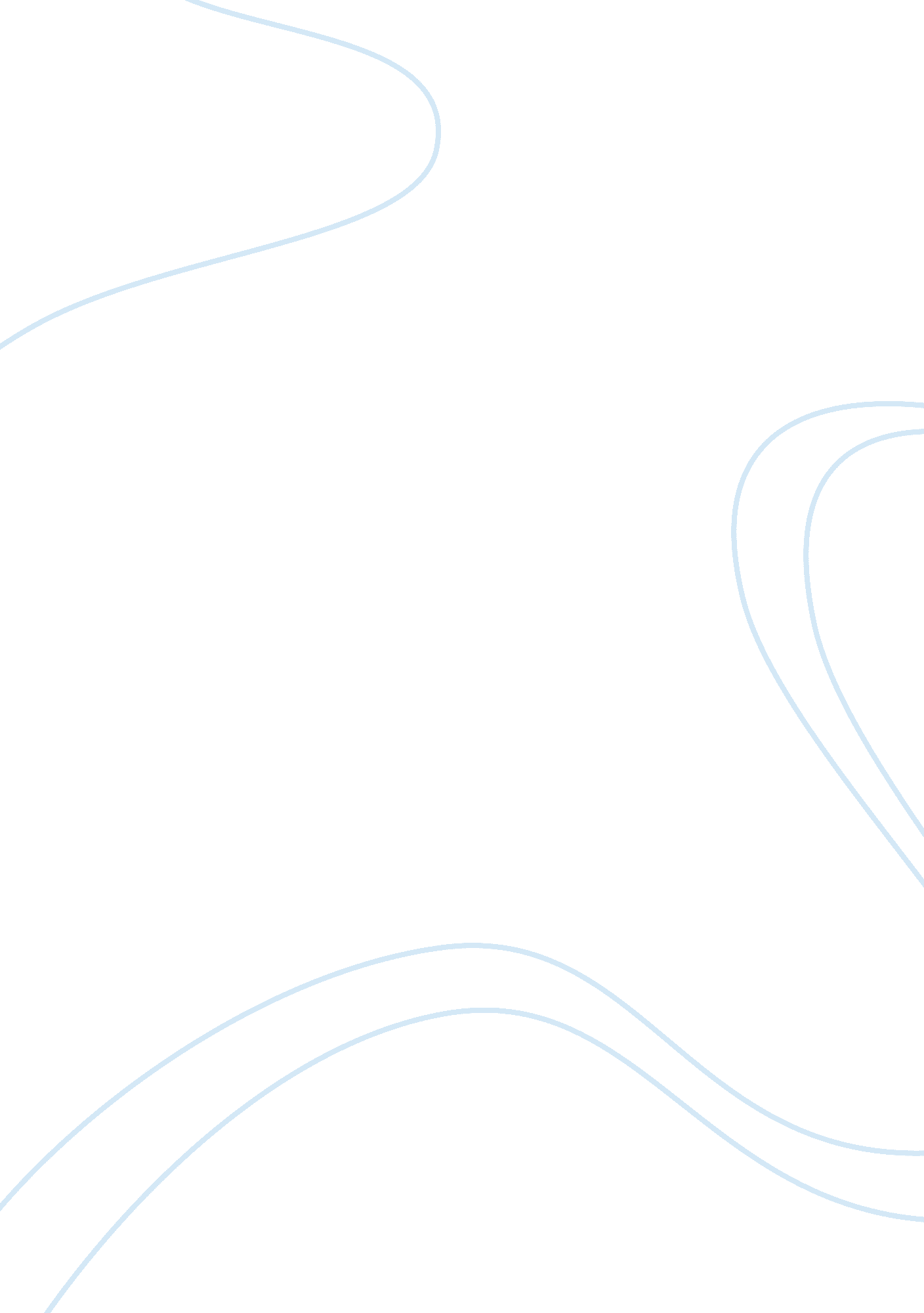 Donald trump's businessFood & Diet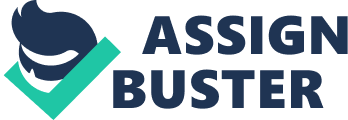 1-How it all started. Donald Trump seem to be strongly influenced by his father work in his option to make a occupation in real estate progress, however his own goal were much greater than those of his superior students. As an undergraduate student, Donald Trump worked with his father throughout the summer and then he joined his father’s business, his company was called “ the Trump organization”. After graduation from the university, Donald Trump was capable finance an expansion of the business assets by persuasive his father to be more open-minded in the make use of loans based on the fairness in the Donald Trump apartment house complexes. However, the company was incredibly completive and revenue margins were thin. In early 1970s he moved his apartment house to Manhattan, where he all meets and familiar with numerous influential citizens. Donald Trump was certain of the financial opportunity in the urban area, so he became more involved in huge building projects in Manhattan that would present opportunity for earn more profit and winging public acknowledgment. After the Pennsylvania Central Railroad went impoverishment, Donald Trump was able to get an alternative on the railroads yards on Manhattan. When primary plans for apartments showed impossible because of the broke economic climate, Donald Trump encourages the property as the site of the city conference center, and the city government chosen two other locations in late 1970s. Trumps recommend giving up a payment if the centers were named after his family; however it failed along with his offer to assemble the complex, which was eventually named after Senator Jacob Javits. In 1970s Donald Trump gets an alternative choice on one of the Penn Central’s hotels, the Commodore, which was unbeneficial but in an excellent place neighboring to Grand Central Station. The next year Donald Trump signed a business contract with the Hyatt Hotels Corporation, which did not have a bigger city center hotel. After that Donald Trump worked out a complex agreement with city to succeed forty years tax abatement, approved financing, and the totally restore the building, structuring a striking new façade of reflective glass design by Der Scutt. When the hotel, renamed the Grand Hyatt, opened in the early 1980s, it was well-known and an economic accomplishments, turning Donald Trump the city greatest known and the nearly all controversial developer 2-Companies created, developed and manage. Donald Trump has created many companies and projects that he laid his wisdom and experience on, from the Grand Hyatt to the Trump Tower. This segment will explain in detail the most significant projects Trump Dealt with. The Grand Hyatt Hotel Hyatt Hotel Company was begun by buying of the Hyatt House, at LA International Airport on 1956. The original holders were entrepreneur, Jack Crouch and Hyatt Dehn. Hyatt Dehn was willing to get out of the hotel company after a few years he sells his share to Jay Pritzker. Jay younger brother Donald gets the action of the company and acquired hotels and motels, building a trade mark that will continues among the chief names in the hospitality industry. Because of Donald’s a group of leader, Hyatt became the fastest development hotel in the USA until his death in early 1970s. Trump International Hotel and Tower Trump declared in 2001 that the skyscraper would turn into the highest tower in the world, however after 9/11, the structuring plan where hold back and it designed has undergone numerous changes. When in peaked out in 2009 it turn into the second highest tower in the USA after Chicago’s Willies Tower it predicted to be exceeded the first world trade center in New York City in the center of 2013, and by the at this time on hold Chicago Spire if complete. Trump Tower exceeded Chicago’s John Hancock Center as the building with the world’s tallest residence above ground level and will grasp this title unite the Burj Dubai declares it. The Apprentice The Apprentice first showed in television throughout the winter and the spring of 2004. The Apprentice is directed and produced by Mark Burnett and it host is Donald Trump, who also dose as supportive of the show. The principle of the show, which lists itself as the vital job interview in the vital jungle, is to do a job talent to seek out for a person to start one of Trump’s businesses. The place begins with an introductory fist year contract with a early yearly salary at six records 250, 000 Dolores to be precise, around about 4800, 00 Dolores per week assuming a fifty two-week work-year. The show guided Donald Trump to turn into famous for his significant catch phrase, “ You’re fired” the challenger live jointly in a group at Trump Tower in Manhattan and the meeting room showdown is with Donald Trump and two of his acquaintance. In season 6 saw the program move to L. A. What I learned from Donald Trump. 1- He has a supreme knowledge of the marketplace. 2- He recognizes how to mark a deal and how to successful shut it. 3- I have to educate myself financially and then I can start to invest and have the mental labor. Work site 1-http://www. woopidoo. com/biography/donald-trump. htm 2-http://www. biography. com/articles/Donald-Trump-9511238 3-http://www. imdb. com/name/nm0874339/bio 4- http://www. derscutt. com/index. php/projects/detail/trump_tower/ 5- http://en. structurae. de/structures/data/index. cfm? ID= s0002472 6http://www. streetdirectory. com/travel_guide/75371/america_properties/what_can_we_learn_from_donald_trump. html 